Zamawiający:Zakład Wodociągów i Kanalizacji Sp. z o.o.ul. 1 Maja 8, 47-400 Racibórz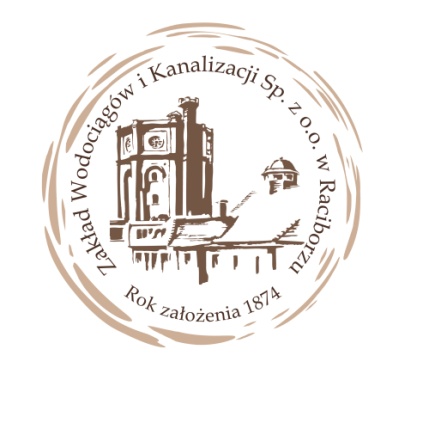 tel. 32 415-26-70,   fax 32 415-24-18wodociagi@zwik-rac.com.plINSTRUKCJA DLA WYKONAWCÓW (IDW)POSTĘPOWANIE O UDZIELENIE ZAMÓWIENIA SEKTOROWEGOPoniżej wartości 400 000 euro Dostawa fabrycznie nowej kosiarki wysięgnikowej skarpowej tylnej z  głowicą koszącą oraz głowicą do odmulania rowówPostępowanie jest prowadzone zgodnie z zapisami niniejszej IDWRacibórz, dn.  09.10.2012ZS/D_14/12/B     Zakład Wodociągów i Kanalizacji Sp. z o.o. z siedzibą w 47-400 Racibórz ul. 1 Maja 8, zwany dalej Zamawiającym, zaprasza do złożenia ofert w postępowaniu o udzielenie zamówienia sektorowego na dostawę fabrycznie nowej kosiarki wysięgnikowej skarpowej tylnej z głowicą koszącą oraz głowicą do odmulania rowów do Zakładu Wodociągów                    i Kanalizacji Sp. z o.o. w Raciborzu.KOD CPV 16310000-1 - kosiarkiZakład Wodociągów i Kanalizacji Sp. z o.o.,47-400 RacibórzUl. 1-go Maja 8www.zwik-rac.com.pl (zakładka przetargi).Postępowanie prowadzone jest w trybie przetargu sektorowego nieograniczonego zgodnie           z zapisami niniejszej IDW.3.1. Przedmiotem zamówienia jest dostawa fabrycznie nowej kosiarki wysięgnikowej skarpowej tylnej z głowicą koszącą oraz głowicą do odmulania rowów do Zakładu Wodociągów i Kanalizacji Sp. z o.o. w Raciborzu.3.1.1 Kosiarka musi spełniać następujące parametry techniczne:Możliwość montażu na ciągniku rolniczym John Deere 5720 ; 61,2 kW;        4525 ccm; rok prod. 2005, o obrotach WOM 540/1000 obr/min i minimalnej            prędkości jazdy ciągnika 1,4km/h.Możliwość wymiany głowicy koszącej na głowicę do odmulania rowów3.1.2.Parametry techniczne głowicy koszącej:Zasięg pracy kosiarki min 550cmSzerokość koszenia min 120cmSterowanie elektryczne z kabiny kierowcyTylne światła drogowe3.1.3. Parametry techniczne głowicy do odmulania rowów:Średnica głowicy min 50 cmMożliwość cięcia korzeni do Ø10 cmRegulowany klapą strumień wyrzutu z głowicyPrędkość robocza ciągnika z głowicą min 1,4 km/godz.3.2. Dostawca zobowiązuje się do zapewnienia:       3.2.1  serwisu gwarancyjnego i pogwarancyjnego w promieniu nie większym jak 120km                                    od Siedziby Zamawiającego,       3.2.2. gwarancji na okres minimum 24 m-cy       3.2.3. deklaracji zgodności i instrukcji w j. polskim       3.2.4. bezpłatnej dostawy do Siedziby Zamawiającego       3.2.5. przeszkolenia teoretycznego i praktycznego pracowników ZWiK Sp. z o.o. w                  zakresie montażu i obsługi urządzenia.4.1 Zamawiający dopuszcza  składanie ofert częściowych.4.2 Zamawiający nie dopuszcza się składania ofert wariantowych.4.3 Zamawiający nie przewiduje zawarcia umowy ramowej.4.4 Zamawiający nie przewiduje udzielania zamówień uzupełniających. 4.5 Zamawiający nie przewiduje dokonania wyboru najkorzystniejszej oferty przy           zastosowaniu aukcji elektronicznej.4.6 Zamawiający nie przewiduje zwrotu kosztów udziału w postępowaniu.Termin wykonania zamówienia wynosi 16.11.2012r.6.1. O udzielenie zamówienia mogą ubiegać się Dostawcy, którzy spełniają warunki, dotyczące:6.1.1.Posiadania uprawnień do wykonywania określonej działalności lub czynności, jeżeli przepisy prawa nakładają obowiązek ich posiadania;6.1.2.Posiadania wiedzy i doświadczenia;6.1.3.Dysponowania odpowiednim potencjałem technicznym oraz osobami zdolnymi do wykonania zamówienia;6.1.4.Sytuacji ekonomicznej i finansowej6.1.5. Nie podlegają wykluczeniu.  6.2     Z postępowania o udzielenie zamówienia wyklucza się:6.2.1. Dostawców, którzy wyrządzili szkodę, nie wykonując zamówienia lub wykonując je nienależycie, jeżeli szkoda ta została stwierdzona orzeczeniem sądu, które uprawomocniło się w okresie 3 lat przed wszczęciem postępowania;6.2.2. Dostawców, w stosunku, do których otwarto likwidację lub których upadłość ogłoszono, z wyjątkiem Wykonawców, którzy po ogłoszeniu upadłości zawarli układ zatwierdzony prawomocnym postanowieniem sądu, jeżeli układ nie przewiduje zaspokojenia wierzycieli przez likwidację majątku upadłego;6.2.3. Dostawców, którzy zalegają z uiszczeniem podatków, opłat lub składek na ubezpieczenia społeczne lub zdrowotne, z wyjątkiem przypadków, gdy uzyskali oni przewidziane prawem zwolnienie, odroczenie, rozłożenie na raty zaległych płatności lub wstrzymanie w całości wykonania decyzji właściwego organu;6.2.3.osoby fizyczne, które prawomocnie skazano za przestępstwo popełnione w związku           z postępowaniem o udzielenie zamówienia, przestępstwo przeciwko prawom osób wykonujących pracę zarobkową, przestępstwo przeciwko środowisku, przestępstwo przekupstwa, przestępstwo przeciwko obrotowi gospodarczemu lub inne przestępstwo popełnione w celu osiągnięcia korzyści majątkowych, a także za przestępstwo skarbowe lub przestępstwo udziału w zorganizowanej grupie albo związku mających na celu popełnienie przestępstwa lub przestępstwa skarbowego;6.2.4.spółki jawne, których wspólnika prawomocnie skazano za przestępstwo popełnione          w związku z postępowaniem o udzielenie zamówienia, przestępstwo przeciwko prawom osób wykonujących pracę zarobkową, przestępstwo przeciwko środowisku, przestępstwo przekupstwa, przestępstwo przeciwko obrotowi gospodarczemu lub inne przestępstwo popełnione w celu osiągnięcia korzyści majątkowych, a także za przestępstwo skarbowe lub przestępstwo udziału w zorganizowanej grupie albo związku mających na celu popełnienie przestępstwa lub przestępstwa skarbowego;6.2.5. spółki partnerskie, których partnera lub członka zarządu prawomocnie skazano                za przestępstwo popełnione w związku z postępowaniem o udzielenie zamówienia, przestępstwo przeciwko prawom osób wykonujących pracę zarobkową, przestępstwo przeciwko środowisku, przestępstwo przekupstwa, przestępstwo przeciwko obrotowi gospodarczemu lub inne przestępstwo popełnione w celu osiągnięcia korzyści majątkowych, a także za przestępstwo skarbowe lub przestępstwo udziału                         w zorganizowanej grupie albo związku mających na celu popełnienie przestępstwa lub przestępstwa skarbowego;6.2.6. spółki komandytowe oraz spółki komandytowo-akcyjne, których komplementariusza prawomocnie skazano za przestępstwo popełnione w związku z postępowaniem                o udzielenie zamówienia, przestępstwo przeciwko prawom osób wykonujących pracę zarobkową, przestępstwo przeciwko środowisku, przestępstwo przekupstwa, przestępstwo przeciwko obrotowi gospodarczemu lub inne przestępstwo popełnione    w celu osiągnięcia korzyści majątkowych, a także za przestępstwo skarbowe lub przestępstwo udziału w zorganizowanej grupie albo związku mających na celu popełnienie przestępstwa lub przestępstwa skarbowego;6.2.7. osoby prawne, których urzędującego członka organu zarządzającego prawomocnie skazano za przestępstwo popełnione w związku z postępowaniem o udzielenie zamówienia, przestępstwo przeciwko prawom osób wykonujących pracę zarobkową, przestępstwo przeciwko środowisku, przestępstwo przekupstwa, przestępstwo przeciwko obrotowi gospodarczemu lub inne przestępstwo popełnione w celu osiągnięcia korzyści majątkowych, a także za przestępstwo skarbowe lub przestępstwo udziału w zorganizowanej grupie albo związku mających na celu popełnienie przestępstwa lub przestępstwa skarbowego;6.2.8. podmioty zbiorowe, wobec których sąd orzekł zakaz ubiegania się o zamówienia na podstawie przepisów o odpowiedzialności podmiotów zbiorowych za czyny zabronione pod groźbą kary.27) Art. 24 ust. 2 zmieniony przez art. 1 pkt 2 ustawy z dnia 5 listopada 2009 r. (Dz.U.09.206.1591) zmieniającej nin. ustawę z dniem 22 grudnia 2009 r.6.2.9. wykonywali bezpośrednio czynności związane z przygotowaniem prowadzonego postępowania lub posługiwali się w celu sporządzenia oferty osobami uczestniczącymi w dokonywaniu tych czynności, chyba że udział tych Dostawców w postępowaniu nie utrudni uczciwej konkurencji; 6.2.10.nie wnieśli wadium do upływu terminu składania ofert (jeśli jest wymagane), lub na przedłużony okres związania ofertą albo nie zgodzili się na przedłużenie okresu związania ofertą;6.2.11.złożyli nieprawdziwe informacje mające wpływ lub mogące mieć wpływ na wynik prowadzonego postępowania;6.2.12.nie wykazali spełniania warunków udziału w postępowaniu.6.3.  Zamawiający zawiadamia równocześnie Dostawców, którzy zostali wykluczeni                                   z  postępowania o udzielenie zamówienia, podając uzasadnienie.6.4.   Ofertę Dostawcy wykluczonego uznaje się za odrzuconą.7.1.Aktualny odpis z właściwego rejestru albo aktualne zaświadczenie o wpisie do ewidencji działalności gospodarczej, jeżeli odrębne przepisy wymagają wpisu do rejestru lub zgłoszenia do ewidencji działalności gospodarczej, wystawione nie wcześniej niż 6 miesięcy przed upływem terminu składania ofert – dokument lub poświadczony za zgodność z oryginałem odpis.7.2. Oświadczenie Dostawcy o spełnianiu warunków udziału w postępowaniu  - załącznik nr 2. do IDW.7.3. Uzupełniony w wykropkowanych miejscach  i parafowany wzór umowy  – załącznik nr 3 do IDW        Ocena spełniania przedstawionych powyżej warunków zostanie dokonana wg formuły: „spełnia – nie spełnia”, w oparciu o załączone do oferty oświadczenia                                           i dokumenty potwierdzające ich spełnianie określone w niniejszym punkcie.9.1. W postępowaniu oświadczenia, wnioski, zawiadomienia oraz informacje Dostawcy                  przekazują pisemnie.9.2. Zamawiający wybiera dowolną dla siebie formę porozumiewania się z Dostawcami,
        w każdym opisanym w IDW przypadku.9.3. Dostawca może zwrócić się, w formie pisemnej, do Zamawiającego o wyjaśnienie         IDW. Zamawiający udziela wyjaśnień, chyba, że prośba wpłynęła do Zamawiającego                         na mniej niż 5 dni przed terminem otwarcia ofert.9.4. Zamawiający jednocześnie treść wyjaśnień udostępni na stronie internetowej        www.zwik- rac.com.pl bez podania źródła zapytania.9.5. Zamawiający nie przewiduje zebrania wszystkich Dostawców.10.1.Osobami uprawnionymi do kontaktów z Dostawcami są: 10.1.1 sprawy techniczne – Zbigniew Jezierzański –  tel. 32 415 30 33 wew. 249,                                     w godzinach    700 – 1330.10.1.2. sprawy proceduralne – Bożena Kasparek – tel. 32 415 30 33 wew. 241 lub Tel./fax                                    32 415 24 17 w godzinach 7ºº do 14ºº, bozena.kasparek@zwik-rac.com.plZamawiający nie wymaga wniesienia wadium oraz zabezpieczenia umowy.Dostawca pozostaje związany ofertą przez okres 30 dni. Bieg terminu związania ofertą rozpoczyna się wraz z upływem terminu otwarcia ofert.13.1  Wymagania podstawowe.13.1.1. Każdy Dostawca może złożyć tylko jedną ofertę.13.1.2. Treść oferty musi odpowiadać treści IDW13.1.3.Oferta musi być podpisana przez osoby upoważnione do reprezentowania Dostawcy. Oznacza to, iż jeżeli z dokumentu(ów) określającego(ych) status prawny Dostawcy lub pełnomocnictwa(pełnomocnictw) wynika, iż do reprezentowania Dostawcy upoważnionych jest łącznie kilka osób dokumenty wchodzące w skład oferty muszą być podpisane przez wszystkie te osoby.13.1.4. Upoważnienie osób do podpisania oferty musi bezpośrednio wynikać z dokumentów dołączonych do oferty. Oznacza to, że jeżeli upoważnienie takie nie wynika wprost                       z dokumentu stwierdzającego status prawny Dostawcy (odpisu z właściwego rejestru lub zaświadczenia o wpisie do ewidencji działalności gospodarczej) to do oferty należy dołączyć oryginał lub poświadczoną za zgodność z oryginałem kopię stosownego pełnomocnictwa wystawionego przez osoby do tego upoważnione.13.1.5. Wzory dokumentów dołączonych do niniejszej IDW powinny zostać wypełnione przez Dostawcę i dołączone do oferty, bądź też przygotowane przez Dostawcę                    w formie zgodnej z zapisami niniejszej IDW. 13.1.6. We wszystkich przypadkach, gdzie jest mowa o pieczątkach, Zamawiający dopuszcza złożenie czytelnego zapisu o treści pieczęci zawierającego, co najmniej oznaczenie nazwy firmy i siedziby.13.1.7. Dostawca ponosi wszelkie koszty związane z przygotowaniem i złożeniem oferty.13.2  Forma oferty.13.2.1. Oferta musi być sporządzona w języku polskim, w 1 egzemplarzu (oryginał), mieć formę pisemną i format nie większy niż A4. Arkusze o większych formatach należy złożyć do formatu A4. Dokumenty sporządzone w języku obcym są składane w formie oryginału, odpisu, wypisu, wyciągu lub kopii wraz z tłumaczeniem na język polski, sporządzonym przez tłumacza przysięgłego.13.2.2. Stosowne wypełnienia we wzorach dokumentów stanowiących załączniki do niniejszej IDW i wchodzących następnie w skład oferty mogą być dokonane komputerowo, maszynowo lub ręcznie.13.2.3. Dokumenty przygotowywane samodzielnie przez Dostawcę na podstawie wzorów stanowiących załączniki do niniejszej IDW powinny mieć formę wydruku komputerowego lub maszynopisu i pokrywać się merytorycznie z załączonym wzorem.13.2.4. Całość oferty powinna być złożona w formie uniemożliwiającej jej przypadkowe zdekompletowanie. 13.2.5. Wszelkie miejsca w ofercie, w których Dostawca naniósł poprawki lub zmiany wpisywanej przez siebie treści, (czyli wyłącznie w miejscach, w których jest to dopuszczone przez Zamawiającego) muszą być parafowane przez osobę (osoby) podpisującą (podpisujące) ofertę.13.2.6. Dokumenty wchodzące w skład oferty mogą być przedstawiane w formie oryginałów lub poświadczonych przez Dostawcę za zgodność z oryginałem kopii. Oświadczenia sporządzane na podstawie wzorów stanowiących załączniki do niniejszej IDW muszą być złożone w formie oryginału. Zgodność z oryginałem wszystkich zapisanych stron kopii dokumentów wchodzących w skład oferty musi być potwierdzona przez osobę (lub osoby, jeżeli do reprezentowania Dostawcy upoważnione są dwie lub więcej osoby) podpisującą (podpisujące) ofertę zgodnie z treścią dokumentu określającego status prawny Wykonawcy lub treścią załączonego do oferty pełnomocnictwa.13.2.7. Zamawiający może żądać przedstawienia oryginału lub notarialnie poświadczonej                kopii dokumentu.13.3  Zawartość oferty.13.3.1. Kompletna oferta musi zawierać:13.3.1.1.Formularz Ofertowy, sporządzony na podstawie wzoru nr 1 załączonego do                 niniejszej IDW;13.3.1.2.Oświadczenia Wykonawcy o spełnianiu warunków udziału w postępowaniu,                sporządzone na podstawie wzoru – załącznik nr 213.3.1.3. Uzupełniony i zaparafowany wzór umowy – załącznik nr 313.3.1.4.stosowne Pełnomocnictwo(a) - w przypadku, gdy upoważnienie do podpisania                oferty nie wynika bezpośrednio ze złożonego w ofercie odpisu z  właściwego                rejestru albo zaświadczenia o wpisie do ewidencji działalności gospodarczej;13.3.1.5.pozostałe dokumenty wymienione w pkt 7 niniejszej IDW.13.4   Informacje stanowiące tajemnicę przedsiębiorstwa w rozumieniu przepisów                                     o zwalczaniu nieuczciwej konkurencji. Dostawca może zastrzec w ofercie (oświadczeniem załączonym do Oferty),                            iż Zamawiający nie będzie mógł ujawnić informacji stanowiących tajemnicę przedsiębiorstwa w rozumieniu przepisów o zwalczaniu nieuczciwej konkurencji. W oświadczeniu należy zaznaczyć, jaka część oferty stanowi tajemnicę przedsiębiorstwa.14.1. Ofertę należy złożyć w siedzibie Zamawiającego, sekretariat w Raciborzu,
           ul. 1-go Maja 8, w nieprzekraczalnym terminie:14.2. Ofertę należy złożyć w nieprzezroczystej, zabezpieczonej przed otwarciem kopercie          (paczce). Kopertę (paczkę) należy opisać następująco:14.3. Na kopercie(paczce) oprócz opisu jw. należy umieścić nazwę i adres Dostawcy.Definicję ceny należy rozumieć zgodnie z art.3 ust.1 pkt.1 ustawy z dnia 5 lipca 2001r.               o cenach (Dz.U. Nr97, poz.1050, z 2002r. Nr 144, poz.1204 oraz z 2003r. Nr137, poz.1302)Co = kalkulacja indywidualna Dostawcy łącznie z VAT15.1. Kalkulacja ceny winna obejmować:wartość fabrycznie nowej kosiarki wysięgnikowej skarpowej tylnej z możliwością wymiany głowicy koszącej na głowicę do odmulania rowów, zgodnej z opisem i parametrami technicznymi opisanymi w pkt. 3 SIWZ,gwarancje min. 24 m-cy i deklaracje zgodności na produkt,transport do siedziby Zamawiającego,wszelkie niezbędne instrukcje w języku polskim,15.2. Wszystkie ceny, w tym ceny jednostkowe i cenę oferty należy podać z dokładnością do             dwóch miejsc po przecinku. Zamawiający nie dopuszcza rozliczeń w walutach innych niż PLN.A.  Oferty      Dostawców    niewykluczonych      oraz      nieodrzucone    będą    oceniane    według następujących  kryteriów i wag. Wagi dotyczą każdego z trzech zadań oddzielnie.       a. cena ofertowa            - 100%       Kryterium „cena ofertowa”: Oferta  Dostawcy  oferującego  najniższą  cenę  otrzyma  100  pkt.,  pozostałe  oferty  otrzymają  proporcjonalnie mniejszą ilość punktów. Wartość punktowa ceny oferty będzie liczona wg wzoru              Cena oferty najniższej ofertyX    = ------------------------------------------- x 100 pkt.  x 100%                   cena  oferty badanej gdzie X to wartość punktowa ceny oferty zadania z transportemB. Zamówienie zostanie udzielone Dostawcy, który uzyska najwyższą liczbę punktów w wyniku oceny oferty na podstawie ww. kryterium.18.1. Publiczne otwarcie ofert nastąpi w dniu 19.10.2012r. o godz. 8:00 w siedzibie            Zamawiającego, ul.1-go Maja 8, 47- 400 Racibórz, sala konferencyjna w obecności przedstawicieli Dostawców, którzy zechcą wziąć udział w otwarciu ofert. 18.2. Niezwłocznie po wyborze najkorzystniejszej oferty Zamawiający zawiadomi Dostawców, którzy złożyli oferty o:18.2.1. wyborze najkorzystniejszej oferty, podając nazwę (firmę), albo imię i nazwisko, siedzibę albo adres zamieszkania i adres dostawcy, którego ofertę wybrano, uzasadnienie jej wyboru oraz nazwy (firmy), albo imiona i nazwiska, siedziby albo miejsca zamieszkania i adresy Dostawców, którzy złożyli oferty, a także punktację przyznaną ofertom w każdym kryterium oceny ofert i łączną punktację;18.2.2. Dostawcach, których oferty zostały odrzucone, podając uzasadnienie faktyczne               i prawne;18.2.3. Dostawcach, którzy zostali wykluczeni z postępowania o udzielenie zamówienia, podając uzasadnienie faktyczne i prawne,18.2.4. terminie, określonym zgodnie z art. 94 ust. 1 lub 2, po którego upływie umowa                  w sprawie zamówienia publicznego może być zawarta.18.3. Informacje, o których mowa w pkt. 18.2.1. zostaną zamieszczone również na stronie         internetowej Zamawiającego.18.4. Zamawiający powiadomi Dostawcę o przyznaniu mu zamówienia. Wykonawca zobowiązany jest stawić się w siedzibie Zamawiającego celem podpisania umowy. Nie zgłoszenie się Wykonawcy w wyznaczonym terminie będzie traktowane jako uchylenie się od zawarcia umowy.18.5. Osoby reprezentujące Dostawcę przy podpisywaniu umowy powinny posiadać                z sobą dokumenty potwierdzające ich umocowanie do podpisania umowy, o ile umocowanie to nie będzie wynikać z dokumentów załączonych do oferty.18.6. Jeżeli Dostawca, którego ofertę wybrano uchyli się od zawarcia umowy Zamawiający          wybierze ofertę najkorzystniejszą spośród pozostałych ofert, bez przeprowadzania ich          ponownej oceny.19.1. Umowa w sprawie niniejszego zamówienia:19.1.1. zostanie zawarta w formie pisemnej;19.1.2. mają do niej zastosowanie przepisy kodeksu cywilnego, jeżeli zapisy IDW nie              stanowią inaczej19.1.3. jest jawna i podlega udostępnieniu na zasadach określonych w przepisach                                   o  dostępie do informacji publicznej;  19.1.4. zakres świadczenia Wykonawcy wynikający z umowy jest tożsamy z jego               zobowiązaniem zawartym w ofercie; 19.1.5. jest zawarta na okres wskazany w IDW; 19.1.6. jest nieważna w przedmiocie zamówienia wykraczającym poza zamówienie                 zawarte w niniejszej IDW.19.2. Pozostałe kwestie odnoszące się do umowy uregulowane są we wzorze  nr 3 umowy,              załączonym do niniejszej IDW.19.3. Wzór umowy po upływie terminu do składania ofert, nie podlega zmianom i złożenie          oferty jest równoznaczne z pełną akceptacją umowy przez Dostawcę.Zamawiający nie przewiduje zastosowania aukcji elektronicznej.21.1. W postępowaniach o udzielenie zamówienia sektorowego o wartości przekraczającej     równowartość w złotych kwoty 14 000 EURO, Dostawcy przysługuje prawo do     wniesienia protestu na zasadach określonych  w  niniejszej IDW.21.2.  Protest przysługuje od momentu wszczęcia postępowania na następujące czynności       Zamawiającego:21.2.1.  na warunki postępowania w sprawie udzielenia zamówienia określone w IDW21.2.2.  na modyfikacje i zmiany warunków udzielenia zamówienia,21.2.3.  na wykluczenie wykonawcy z postępowania,21.2.4.   na odrzucenie oferty,21.2.5.   na wybór Dostawcy w postępowaniu21.3.    Protest wnosi się w terminie 4 dni od dnia, w którym Dostawca powziął lub mógł          powziąć wiadomość o okolicznościach stanowiących podstawę do jego wniesienia.21.4.  Protest dotyczący postanowień Instrukcji Dla Dostawców zamówienia wnosi się nie       później niż 4 dni przed upływem terminu składania ofert. 21.5.  Wniesienie protestu jest dopuszczalne tylko przed zawarciem umowy. 21.6.  Protest wniesiony po terminie Zamawiający odrzuca bez rozpatrzenia.21.7. Wniesienie protestu zawiesza bieg terminu związania ofertą do czasu ostatecznego      rozstrzygnięcia protestu.21.8.  O złożeniu protestu zamawiający powiadamia niezwłocznie Dostawców       uczestniczących w danym postępowaniu. 21.9.  Uczestnikami postępowania dotyczącego protestu stają się też Dostawcy, którzy 
     w terminie 2 dni od dnia otrzymania zawiadomienia przystąpili do protestu. Dostawca,       który nie przystąpił do protestu, nie może następnie wnieść protestu, powołując się na te       same okoliczności. 21.10. Protest rozpatruje Zarząd Zamawiającego, w terminie 15 dni od dnia jego wniesienia.       Brak rozstrzygnięcia protestu w tym terminie uznaje się za jego oddalenie. 21.11.  Rozstrzygnięcie protestu następuje w formie decyzji, która jest ostateczna. 21.12. Decyzja w sprawie rozstrzygnięcia protestu zawiera uzasadnienie, w którym podaje            się przyczyny rozstrzygnięcia.21.13. W przypadku uwzględnienia protestu zamawiający powtarza oprotestowaną czynność       lub unieważnia postępowanie. W sprawach nieuregulowanych niniejszą Instrukcją mają zastosowanie pozostałe postanowienia ustawy Prawo zamówień publicznych z dnia 29 stycznia 2004 r. (t.j. Dz. U. Nr 223 z 2007 r., poz.1655. z późn. zm.).Racibórz, dn.    09.10.2012r.                                                                                                    Zatwierdził:                                                            Krzysztof Kubek – Prezes Zarządu                                                                    Cecylia Zając - ProkurentZałączniki do niniejszej IDW:1. Formularz ofertowy – załącznik nr 12. Oświadczenie o spełnianiu warunków udziału w postępowaniu – załącznik nr 23. Wzór umowy – załącznik nr 3Nazwa i adres ZamawiającegoTryb udzielenia zamówieniaOpis przedmiotu zamówieniaOpis części zamówieniaTermin wykonania zamówieniaWarunki udziału w postępowaniu oraz opis sposobu dokonywania oceny spełnienia tych warunkówWykaz oświadczeń i dokumentów, jakie mają dostarczyć Dostawcy w celu potwierdzenia spełnienia warunków udziału w postępowaniuAdres poczty elektronicznej i strony internetowej ZamawiającegoAdres poczty elektronicznej:przetargi@zwik-rac.com.plStrona internetowa Zamawiającego:Ogólna: www.zwik-rac.com.plBIP: www.bipraciborz.pl/zwikInformacja o sposobie porozumiewania się Zamawiającego z Dostawcami oraz przekazywania oświadczeń lub dokumentówWskazanie osób uprawnionych do porozumiewania się z DostawcamiWymagania dotyczące wadium i zabezpieczenia umowyTermin związania z ofertąOpis sposobu przygotowania ofertMiejsce oraz termin składania i otwarcia ofertdo dnia19.10.2012do godz.7:45"Zakład Wodociągów i Kanalizacji Sp. z o.o.47-400 Racibórz, ul. 1-go Maja 8Oferta w postępowaniu na„Dostawę fabrycznie nowej kosiarki wysięgnikowej skarpowej tylnej z  głowicą koszącą oraz głowicą do odmulania rowów”Nie otwierać przed dniem: 19.10.2012r. godz. 8:00”Opis sposobu obliczenia cenyInformacje dotyczące walut obcych, w jakich mogą być prowadzone rozliczenia między Zamawiającym a DostawcąOpis kryteriów, którymi Zamawiający będzie się kierował przy wyborze oferty wraz z podaniem znaczenia tych kryteriów oraz sposobu oceny ofertInformacja o formalnościach, jakie powinny zostać dopełnione po wyborze oferty             w celu zawarcia umowy w sprawie zamówienia publicznego19. Istotne dla stron postanowienia, które zostaną wprowadzone do treści zawieranej umowy w sprawie zamówienia20. Informacja o przewidywanym wyborze najkorzystniejszej oferty z zastosowaniem   aukcji elektronicznej21. Pouczenie o środkach ochrony prawnej przysługujących Dostawcy w toku postępowania o udzielenie zamówienia22. Postanowienia końcowe